Formulaire d’application☐ J’atteste que je n’ai pas déjà bénéficié du Programme de soutien à la relève étudiante pour favoriser le réseautage et les collaborations durant ma formation académique actuelle (sauf pour le doctorat).OU☐ J’atteste que je n’ai pas bénéficié du Programme de soutien à la relève étudiante pour favoriser le réseautage et les collaborations dans la dernière année (pour celleux au doctorat).☐ Je m’engage à respecter les engagements présentés dans le guide d’information si j’obtiens le soutien financier.Pour compléter votre dossier, joindre les documents suivants: ☐ Un budget détaillé (sous forme de texte explicatif, tableau Word ou fichier Excel) comprenant 1000 caractères au maximum. Prendre note des dépenses admissibles et inadmissibles.☐ Une lettre de motivation (maximum 200 mots)☐ Une preuve de confirmation d’acceptation de votre résumé au CongrèsFaites-nous parvenir le formulaire dûment complété et les fichiers joint dans un seul fichier PDF, par courriel à: concours.rqspal@crchudequebec.ulaval.ca, en mentionnant en objet « Application | Programme de soutien à la relève étudiante pour favoriser le réseautage et les collaborations »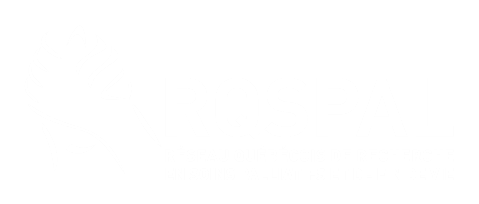 Programme de soutien financier à la relève étudianteSoutien financier à la relève étudiante pour favoriser le réseautage et les collaborations1. Candidat∙e1. Candidat∙e1. Candidat∙e1. Candidat∙eNom : Cliquez ici pour taper du texte.Nom : Cliquez ici pour taper du texte.Prénom : Cliquez ici pour taper du texte.Prénom : Cliquez ici pour taper du texte.Courriel : Cliquez ici pour taper du texte.Courriel : Cliquez ici pour taper du texte.Courriel : Cliquez ici pour taper du texte.Courriel : Cliquez ici pour taper du texte.Adresse : Cliquez ici pour taper du texte.Adresse : Cliquez ici pour taper du texte.Adresse : Cliquez ici pour taper du texte.Adresse : Cliquez ici pour taper du texte.Ville : Cliquez ici pour taper du texte.Province : Cliquez ici pour taper du texte.Province : Cliquez ici pour taper du texte.Code postal : Cliquez ici pour taper du texte.Formation en cours :☐ M.Sc.☐ Ph.D☐ Post-Doctorat☐ Résidence en médecine (dont 50% en recherche)Formation en cours :☐ M.Sc.☐ Ph.D☐ Post-Doctorat☐ Résidence en médecine (dont 50% en recherche)Date prévue de fin d’études : Cliquez ici pour taper du texte.Date prévue de fin d’études : Cliquez ici pour taper du texte.Formation en cours :☐ M.Sc.☐ Ph.D☐ Post-Doctorat☐ Résidence en médecine (dont 50% en recherche)Formation en cours :☐ M.Sc.☐ Ph.D☐ Post-Doctorat☐ Résidence en médecine (dont 50% en recherche)Affiliation universitaire : Cliquez ici pour taper du texte.Affiliation universitaire : Cliquez ici pour taper du texte.Formation en cours :☐ M.Sc.☐ Ph.D☐ Post-Doctorat☐ Résidence en médecine (dont 50% en recherche)Formation en cours :☐ M.Sc.☐ Ph.D☐ Post-Doctorat☐ Résidence en médecine (dont 50% en recherche)Faculté : Cliquez ici pour taper du texte.Faculté : Cliquez ici pour taper du texte.Formation en cours :☐ M.Sc.☐ Ph.D☐ Post-Doctorat☐ Résidence en médecine (dont 50% en recherche)Formation en cours :☐ M.Sc.☐ Ph.D☐ Post-Doctorat☐ Résidence en médecine (dont 50% en recherche)Département : Cliquez ici pour taper du texte.Département : Cliquez ici pour taper du texte.2. Directeur∙rice ou co-directeur∙rice (doit être membre régulier∙ère du RQSPAL)2. Directeur∙rice ou co-directeur∙rice (doit être membre régulier∙ère du RQSPAL)Nom* : Cliquez ici pour taper du texte.Prénom* : Cliquez ici pour taper du texte.Courriel* : Cliquez ici pour taper du texte.Notez qu’un courriel lui sera automatiquement envoyé quand vous soumettrez ce formulaire afin de confirmer votre statut.Courriel* : Cliquez ici pour taper du texte.Notez qu’un courriel lui sera automatiquement envoyé quand vous soumettrez ce formulaire afin de confirmer votre statut.Indiquer le statut :☐ Directeur∙rice☐ Co-directeur∙riceAffiliation universitaire : Cliquez ici pour taper du texte.Indiquer le statut :☐ Directeur∙rice☐ Co-directeur∙riceFaculté : Cliquez ici pour taper du texte.Indiquer le statut :☐ Directeur∙rice☐ Co-directeur∙riceDépartement : Cliquez ici pour taper du texte.3. Congrès, colloque, journée scientifique3. Congrès, colloque, journée scientifique3. Congrès, colloque, journée scientifiqueTitre : Cliquez ici pour taper du texte.Titre : Cliquez ici pour taper du texte.Titre : Cliquez ici pour taper du texte.Site Web : Cliquez ici pour taper du texte.Site Web : Cliquez ici pour taper du texte.Site Web : Cliquez ici pour taper du texte.Date : Cliquez ici pour taper du texte.Lieu : Cliquez ici pour taper du texte.Lieu : Cliquez ici pour taper du texte.Type :☐ Provincial☐ National☐ InternationalType de présentation :☐ Orale☐ AfficheType de présentation :☐ Orale☐ AfficheModalité de la présentation :☐ Présentiel☐ VirtuelModalité de la présentation :☐ Présentiel☐ VirtuelJ’assiste à l’évènement en modalité :☐ Présentiel☐ Virtuel4. Résumé soumis et acceptéTitre du résumé : Cliquez ici pour taper du texte.Co-auteur∙rices (veuillez lister tous les auteur∙rices avec nom de famille et initiales) :Cliquez ici pour taper du texte.Rappel : Vous devez être premier∙ère auteur∙rice.Résumé (veuillez copier votre résumé ici, tel que soumis au comité du congrès) :Cliquez ici pour taper du texte.5. Description de votre participation et implication aux activités du RQSPAL(ex : Journées scientifiques, Assemblées des membres, Rencontres du Comité étudiant ou des axes de recherche, Conférences mensuelles, autres activités scientifiques du RQSPAL)Maximum 200 motsCliquez ici pour taper du texte.6. Aide finançière demandée6. Aide finançière demandéeMontant demandé au RQSPAL : Cliquez ici pour taper du texte. $Montant demandé au RQSPAL : Cliquez ici pour taper du texte. $Avez-vous ou allez-vous effectuer des demandes d’aide financière à d’autres organisations pour cet évènement ? : ☐ Oui☐ NonSi oui, précisez le(s) organisation(s) et montant(s) demandé(s) : Cliquez ici pour taper du texte.